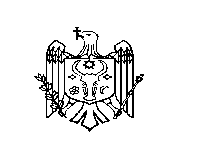 REPUBLICA MOLDOVACONSILIUL RAIONAL ŞTEFAN VODĂDECIZIE nr. 1/3din 24 ianuarie 2020 Cu privire la modificarea decizieiConsiliul raional Ștefan Vodă nr. 7/12 din 09.12.2015”Cu privire la modificarea deciziei Consiliului raional nr. 6/11 din 17.09.2015 ”Cu privire la reorganizarea direcției învățământ Ștefan Vodă” În conformitate cu prevederile art. 141, alin. (1), lit. a) din Codul Educației nr. 152 din 17.07.2014, art. 2-3 din Regulamentul-cadru de organizare și funcționare a organului local de specialitate în domeniul învățământului și structurii-tip a acestuia, aprobat prin Hotărârea Guvernului Republicii Moldova nr. 404 din 16.06.2015; Legii 270/2018 privind sistemul unitar de salarizare în sectorul bugetar; deciziei Consiliului raional nr. 7/5 din 19 decembrie 2019 (anexa nr.4) cu privire la aprobarea bugetului raional pentru anul 2020, în a doua lectură; în baza art. 43 alin.(1), lit. g) și art. 146 din Legea nr. 436-XVI din 28 decembrie 2006 privind administrația publică locală, Consiliul raional Ștefan Vodă DECIDE: 1. Se modifică anexa (Structura direcției generale educație Ștefan Vodă) la decizia Consiliului raional nr. 7/12 din 09 decembrie 2015 ”Cu privire la modificarea deciziei Consiliului raional nr. 6/11 din 17.09.2015 ”Cu privire la reorganizarea direcției învățământ Ștefan Vodă” și se aprobă în redacție nouă, conform anexei. 2. Sursele financiare vor fi asigurate din bugetul raional în limita mijloacelor aprobate. 3. Controlul executării prezentei decizii se atribuie dlui Vladimir Baligari, vicepreședinte al raionului Ștefan Vodă. 4. Prezenta decizie se aduce la cunoștință:Oficiului teritorial Căușeni al Cancelariei de Stat;Direcției Generale Educație;Direcției Finanțe;Prin publicare pe pagina web a Consiliului raional Ștefan Vodă.Președintele ședinței                                                                               Anatoli Iuresco    Contrasemnează:Secretarul Consiliului raional                                                                Ion ȚurcanAnexăla decizia Consiliului raional Ștefan vodănr. 1/3 din 24 ianuarie 2020STRUCTURAdirecției generale educație Ștefan VodăServicii pe lângă direcția generală educație Ștefan VodăDenumirea unitățiiNr de unitățiConducerea DGEConducerea DGEȘef, direcția generală educație1Șef adjunct, direcția generală educație1Secția management al curriculumului și formare profesională continuă (Centrul metodic)Secția management al curriculumului și formare profesională continuă (Centrul metodic)Inclusiv:Șef secție (Șef Centrul metodic)1Specialist principal (metodist)5Specialist superior (metodist)1Total7Serviciul management economico-financiarServiciul management economico-financiarSpecialist principal1Total1Serviciul management al resurselor umaneServiciul management al resurselor umaneSpecialist principal1Total1Secția politici educaționale și managementSecția politici educaționale și managementInclusiv:Șef secție, specialist principal1Specialist principal1Specialist superior  1Inginer TIC0,5Șofer1Secretarul conducătorului1Total5,5Secția administrativ-auxiliarăSecția administrativ-auxiliarăInclusiv:Tehnician1Șoferi1Îngrijitor de încăperi1Măturător1Cazangerist1Total5Total21.5Denumirea unitățiiDenumirea unitățiiNr de unități                   Serviciul de Asistență Psihopedagogică                                                                         10                   Serviciul de Asistență Psihopedagogică                                                                         10                   Serviciul de Asistență Psihopedagogică                                                                         10Inclusiv:Șef serviciu11Șef adjunct0,50,5Pedagog în domeniul educației preșcolare11Pedagog în domeniul învățământului primar și secundar general11Psiholog22Psihopedagog1,51,5Logoped11Kinetoterapeut0,50,5Șofer11Îngrijitor de încăperi0,50,5Contabilitatea centralizată                                                                                             4Contabilitatea centralizată                                                                                             4Contabilitatea centralizată                                                                                             4Inclusiv:Contabil șef11Șef grupă evidență11Contabili22Audit intern11                    Serviciul de deservire a transportului1010Inclusiv:Șofer99Mecanic11Total2525Total pe direcție46.546.5